PŘIJĎTE NÁM SDĚLIT VAŠI PŘEDSTAVU O BUDOUCNOSTI BOŘETIC!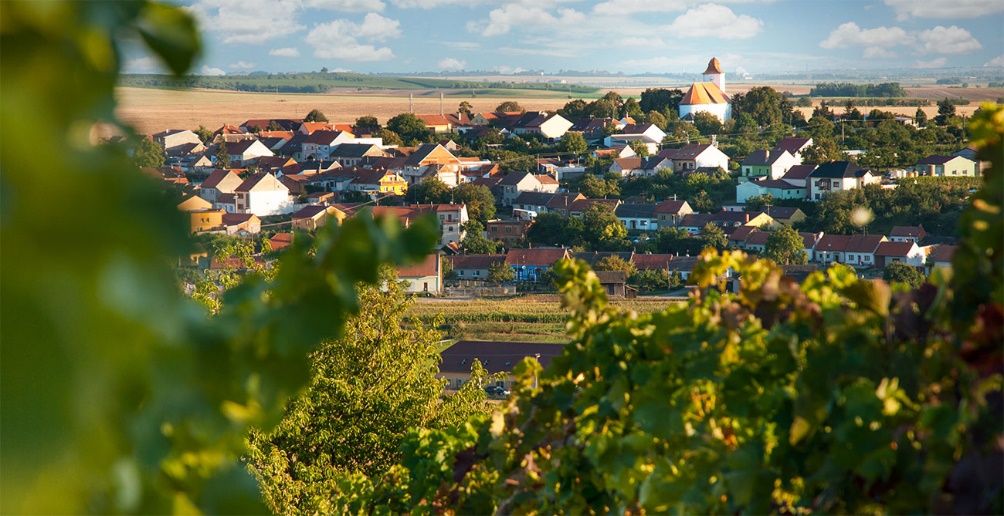 Obec Bořetice zve všechny občany naKULATÝ STŮLK PROGRAMU ROZVOJE OBCE BOŘETICE NA OBDOBÍ 2018–2023 KDY?Ve čtvrtek 8. června 2017 od 19:00 hodin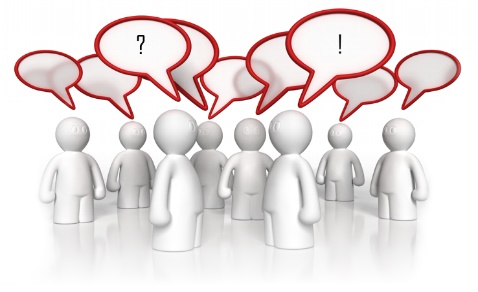 KDE?Na obecním úřaděCÍL?● Seznámit s postupem zpracování a obsahem programu rozvoje● Získat názory a podněty občanů o obciPROČ PŘIJÍT?Program rozvoje obce slouží hlavně k určení hlavních problémů a možností rozvoje obce. Stanoví aktivity, které obec bude v budoucnu realizovat. Máte jedinečnou příležitost vyjádřit svůj názor na obec a její další směřování.Na setkání s vámi se těší Zastupitelstvo obce Bořetice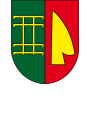 